ЗАДАНИЕ НА 03.06 - 04.06Задание по теме: «Анализ каустической соды»:Необходимо прочитать теоретические сведения по каустической соде и письменно ответить на контрольные вопросыНеобходимо ознакомиться с методикой выполнения анализа (МВИ) и оформить в рабочей тетради  отчет  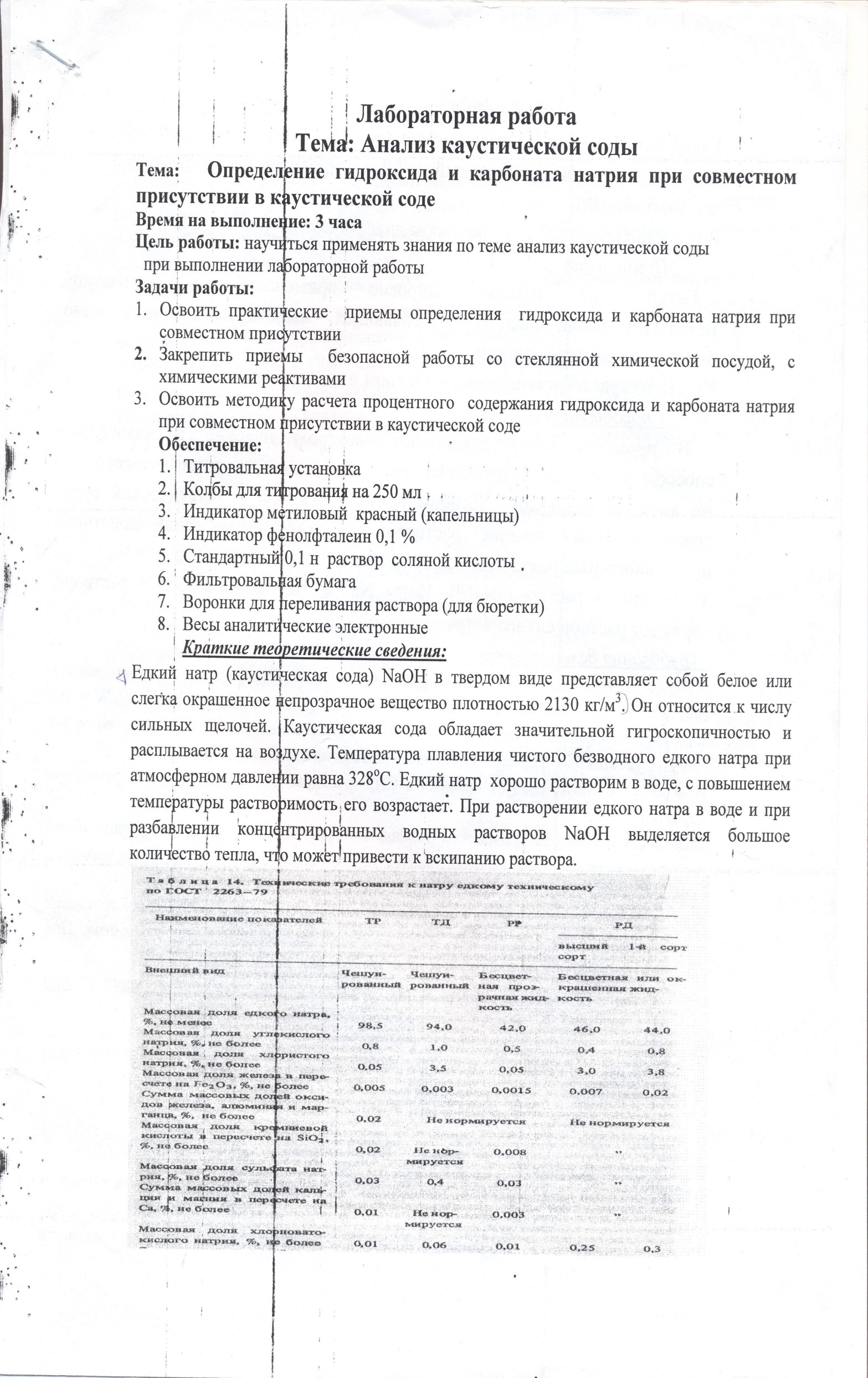 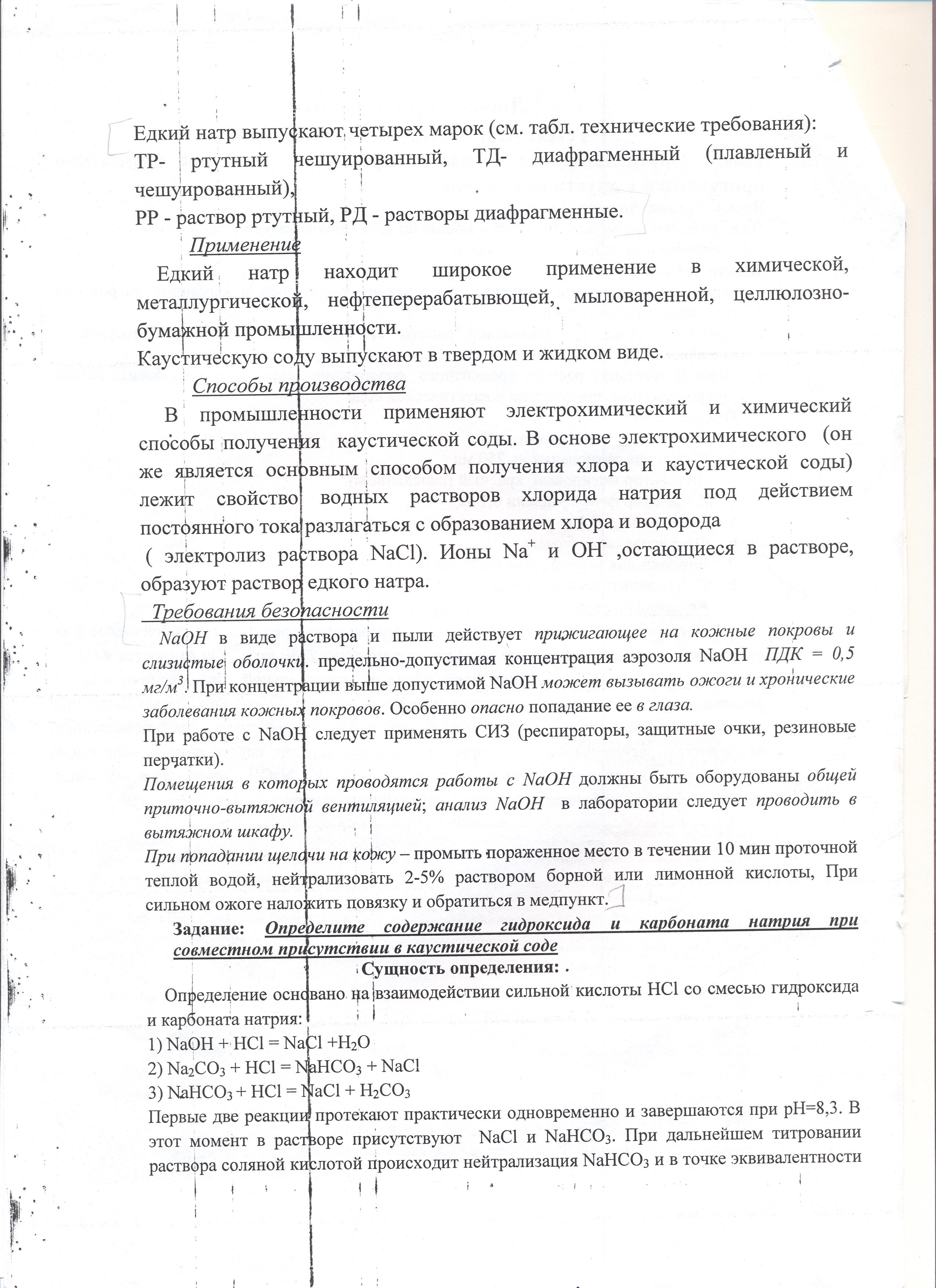 Контрольные вопросы:Характеристика гидроксида натрия: названия технического продукта, химическая формула, чем обусловлена гигроскопичность каустической соды.Применение каустической содыОсновной физико-химический показатель (см. таблицу)Способы производства, на чем основан электрохимический способ?Чем опасна каустическая сода?Средства индивидуальной защитыВ чем выражается первая помощь при поражении гидроксидом натрия?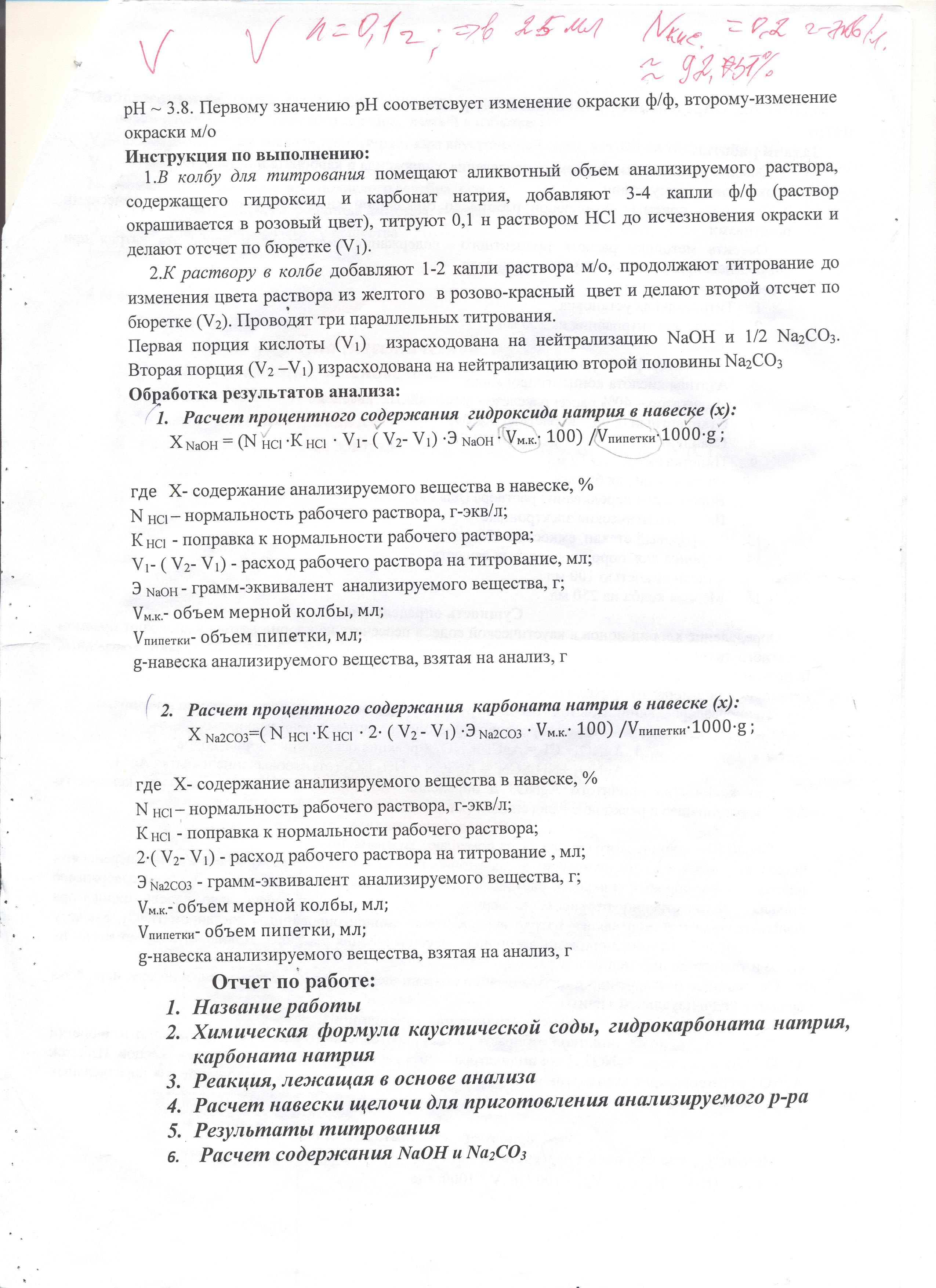 Отчет по работеНазвание работыХимическая формула каустической соды, гидрокарбоната натрия, кальцинированной содыСущность определения содержания гидроксида и карбоната натрия при совместном присутствииРабочий раствор и индикаторы, применяемые при анализеРасчет навески гидроксида натрия для приготовления 0,1 н раствора  гидроксида натрия в мерной колбе 250 млРасчетные  формулы процентного содержания гидроксида и карбоната натрия, написать пояснения к формулам